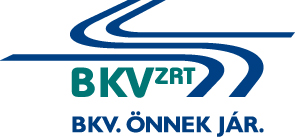 A BKV Zrt. M2 metró Deák téri alagútja 10-es aknájában szükségvízvezeték bontásae-versenyeztetési eljárásEljárás száma: BKV Zrt. V-152/17.AJÁNLATI FELHÍVÁSMELLÉKLETEKBudapest, 2017.6. számú mellékletSZAKEMBEREK összefoglaló táblázata……………………, 2017. év ................... hó ........ nap	.....		Ajánlattevő cégszerű aláírásaSzakember neveSzakterület megnevezéseMunkaviszonyban vagy egyéb foglalkoztatási jogviszonyban áll –e Azon alkalmassági minimum követelmény (követelmények), melynek igazolása érdekében a szakembert megjelöli